Suggested Reading Key Stage 1 (Years 1 and 2)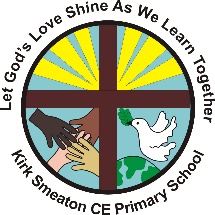 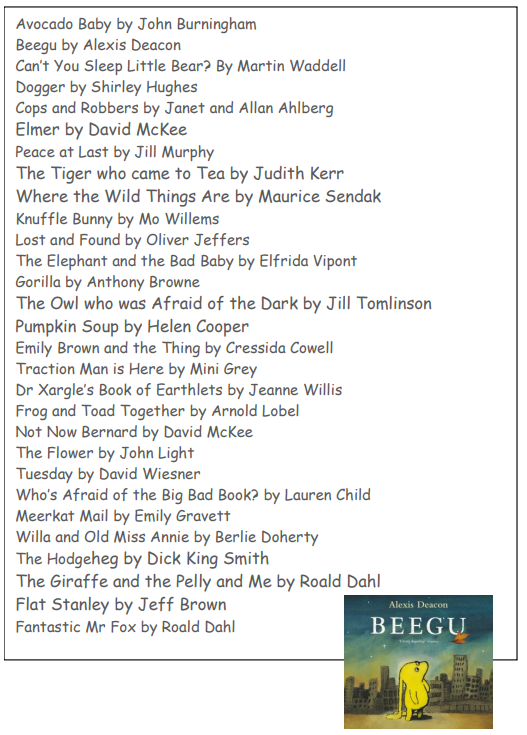 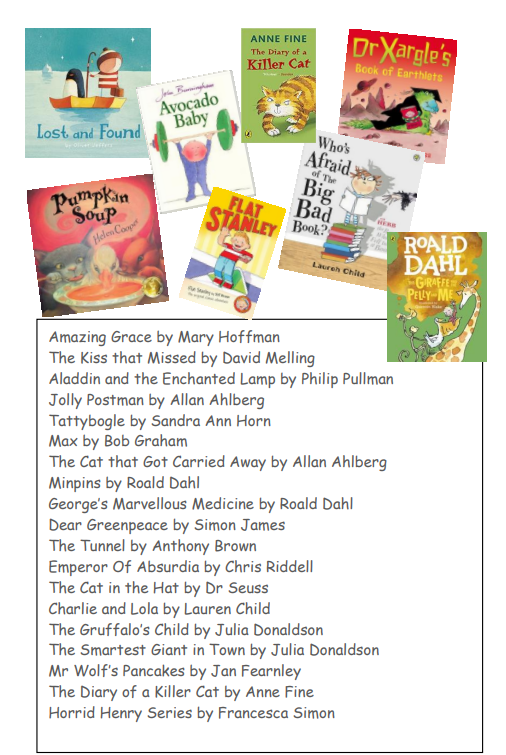 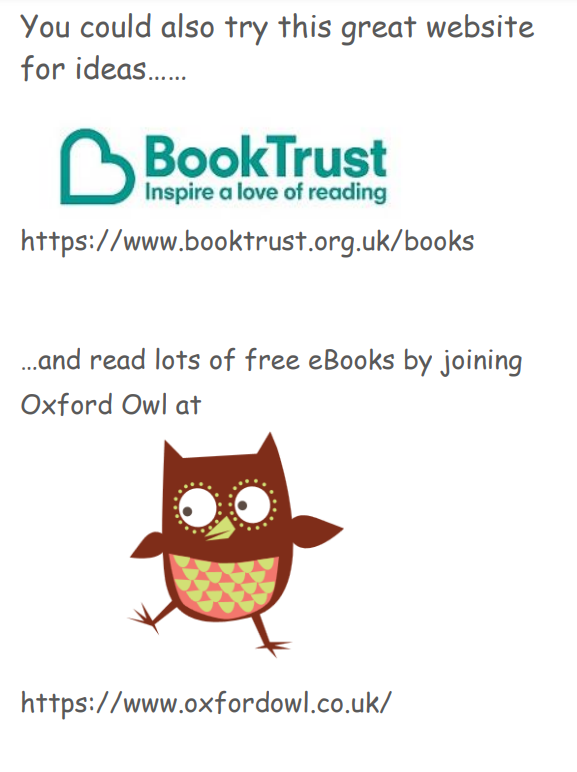 